43.Pictures: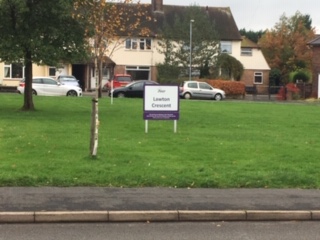 Map: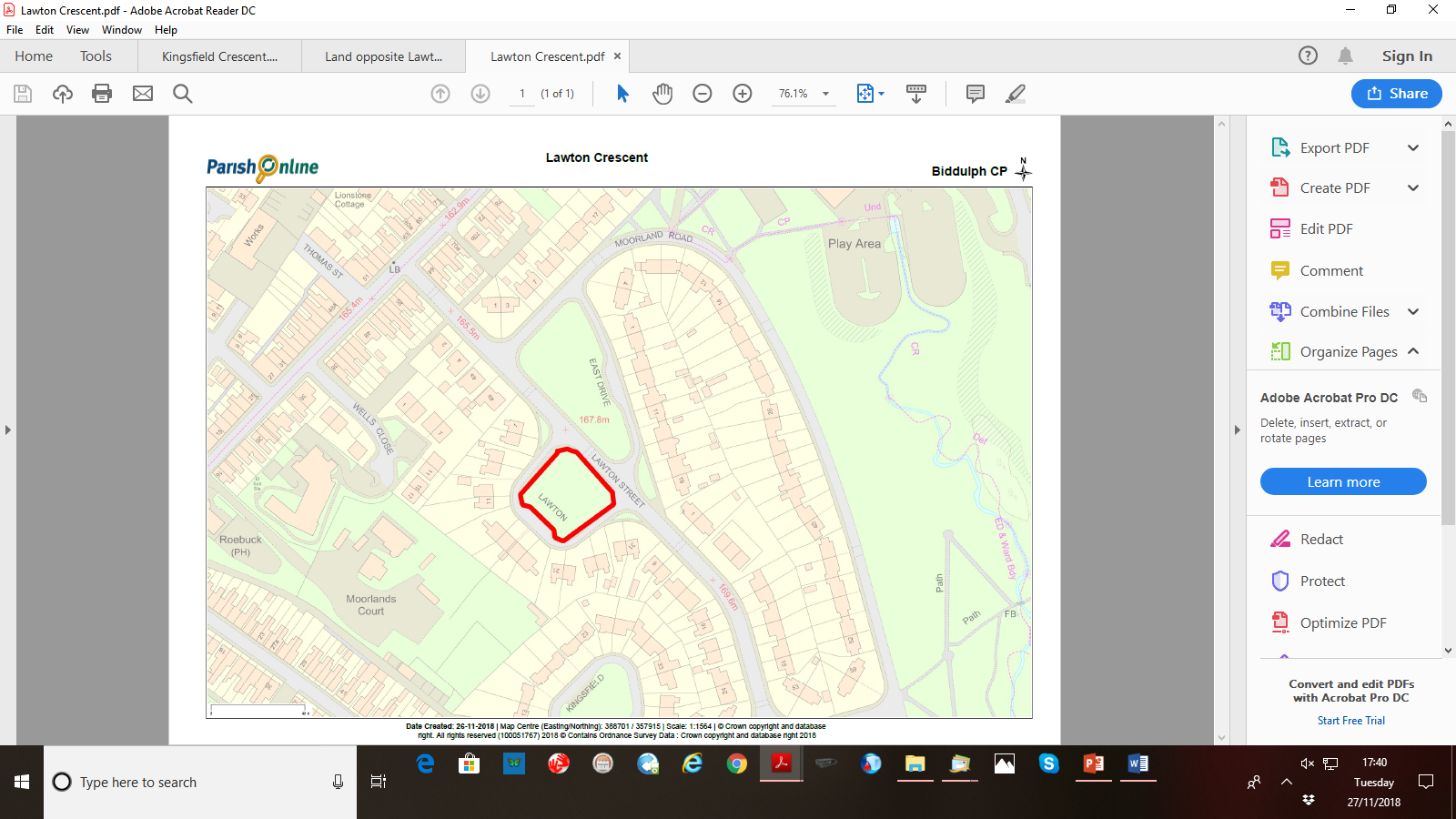 Site
Lawton Crescent, Lawton StreetGrid Reference / Post Code
SJ88688 57923Brief Description
Pleasant green area with a few deciduous trees, which gives the properties in the crescent a green, open outlook.Criteria.Location
In reasonably close proximity to the community it serves√Accessible to entire community with evidence of good informal uses, including children playing and dog walking.Local Significance
Demonstrably special to a local community and holds a particular local significance, for example because of its beauty, historic significance, recreational value (including as a playing field), tranquility or richness of its wildlife.√The area forms a pleasant, natural outlook for the residents of the crescent and transition space in a busy settlement area.Size, Scale
Local in character and is not an extensive tract of land.√RecommendationSuitable for Local Green Space Designation